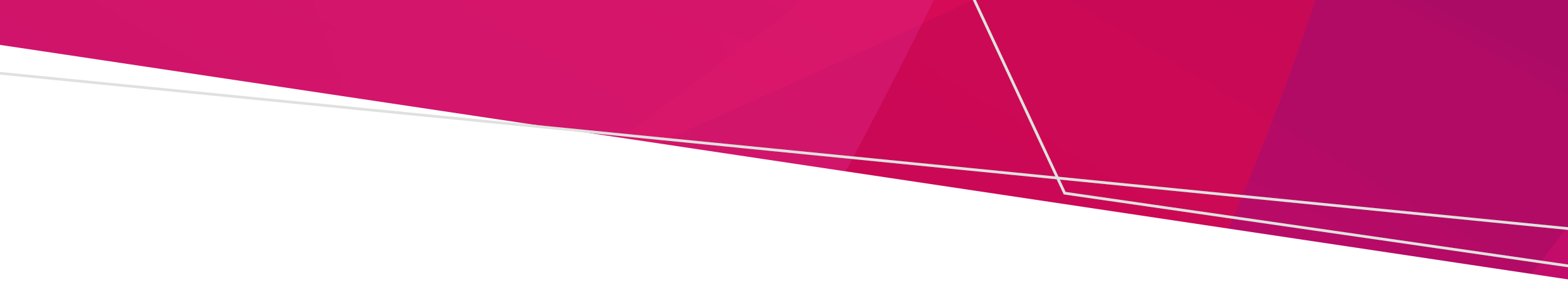 A lift and reposition procedure allows a place of interment to be reused where there is insufficient space to accommodate further interments. The procedure involves:opening a place of intermentlifting existing bodily remains which are interred in the place of intermentdeepening or enlarging the place of interment if necessaryrepositioning the existing bodily remains to provide space for further interments in that place of interment.Step 1: ApplicationThe holder of the right of interment or monumental agent/representative makes an application to the cemetery trust for approval to carry out a lift and reposition procedure. Note: An application must be in writing and accompanied by the relevant cemetery trust fee.Step 2: Consideration of applicationThe cemetery trust considers the application. A trust should not approve an application if it considers it would be inappropriate for any of the following reasons:the nature of the soil would prevent or hinder the processit would be impractical because the place of interment can't be sufficiently deepenedthe physical state of the human remainsin the case of a mausoleum, the chamber is not able to accommodate additional human remainsreligious, cultural, health or safety considerations.Note: A trust must not approve an application if it relates to bodily remains that have been interred for less than 10 years.Step 3: Approval of applicationThe cemetery trust grants approval to carry out a lift and reposition procedure. Approvals must be in writing.Step 4: Lift and reposition of remainsLift and reposition takes place.Note: An exhumation licence is not required to carry out this procedure. Details about what may be done as a part of the procedure are provided in s. 90 of the Cemeteries and Crematoria Act 2003.Lift and reposition procedureTo receive this document in another format, phone 1800 034 280, using the National Relay Service 13 36 77 if required, or email the Cemetery Sector Governance Support Unit <cemeteries@health.vic.gov.au>.Authorised and published by the Victorian Government, 1 Treasury Place, Melbourne.© State of Victoria, Australia, Department of Health, August 2022.ISBN 978-1-76096-374-3 (pdf/online/MS word)Available at Interment of bodily remains <https://www.health.vic.gov.au/cemeteries-and-crematoria/interment-of-bodily-remains>